Milyen az ember lelki egészsége? (karikázd be a helyes választ!)fizikai (testi) egészséglelki (belső) egészségfizikai és lelki egészségHúzz alá 3 tevékenységet, amelynek napi váltakozása egészségünk helyes működéséhez vezet:MUNKA,     ÉTKEZÉS,      PIHENÉS,      SZEMÉLYI HIGÉNIA,     ALVÁSMit tevezünk drogoknak?legális és illegális bódító és részegítő pszichotróp anygoklegális bódító és részegítő pszichotróp anyagokillegális bódító és részegítő pszichotróp anyagokSorolj fel 2 legális és 2 nem legális drogot!Legális:.............................................................................................................................Nem legális: .....................................................................................................................Mit okoznak a drogok az embernél? (GGÜFŐGÉS)........................................................Milyen telefonszámon hívjuk az orvosi gyorsmentőt?............................................................................................................................................Mit nem szabad tennünk a beteggel hátgerincsérülés esetén?nem adhatunk neki inninem beszélhetünk velenem mozdíthatjukHogyan segíthetünk a sérültön légzés és szívleállás esetén?a homlokára hideg borogatást teszünkmesterséges légzést és szívmasszázst alkalmazunkalsó végtagjait alátámasszuk és betakarjuk takaróval Húzd alá a sokkhatás jeleit!GÖRCS,      SÁPADTSÁG,    KAPKODÓ LÉGZÉS,  PUPILLATÁGULÁS,     NYUGTALANSÁG,     SZOMJÚSÁGÉRZETAz alábbi képek alapján határozd meg, hogyan helyezzük el helyesen a sérületet sokkhatás esetén!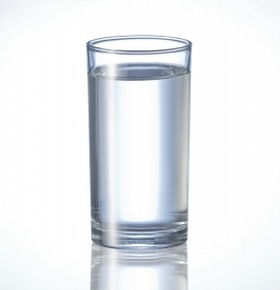 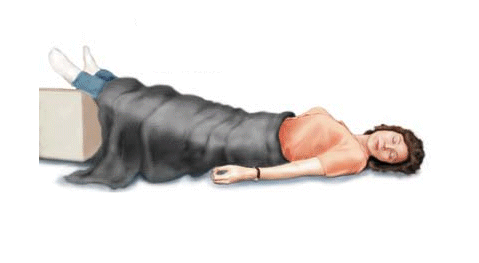 hátára fektetjük, lábait alátámasztjuk, betakarjuk takaróval, tiszta ivóvizet adunk neki, orvosi segítséget hívunkoldalra fektetjük, betakarjuk takaróval, tiszuta ivóvizet adunk neki és orvosi segítséget hívunkhátára fektetjük, lábait alátámasztjuk, batakarjuk takaróval, sem inni, semenni nem adunk és orvosi segítséget hívunk. A kép alapján határozd meg hogyan helyezzük a sérületet rögzített helyzetbe?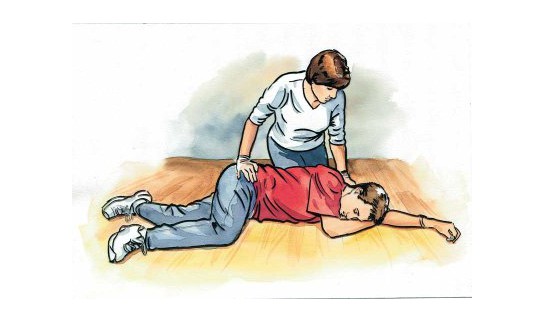 oldalára fordítjuk és a kezét a feje alá helyezzükoldalra fordítjukhátára fektetjük.